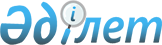 О внесении изменения в решение маслихата города Семей от 17 июля 2020 года № 54/394-VI "Об определении специализированных мест для организации и проведения мирных собраний, порядка их использования, норм их предельной заполняемости, требований к их материально-техническому и организационному обеспечению, границ прилегающих территорий, в которых запрещено проведение пикетирования по городу Семей"Решение маслихата города Семей области Абай от 16 февраля 2024 года № 21/119-VIII. Зарегистрировано Департаментом юстиции области Абай 28 февраля 2024 года № 225-18.
      Маслихат города Семей РЕШИЛ:
      1. Внести в решение маслихата города Семей от 17 июля 2020 года № 54/394-VI "Об определении специализированных мест для организации и проведения мирных собраний, порядка их использования, норм их предельной заполняемости, требований к их материально-техническому и организационному обеспечению, границ прилегающих территорий, в которых запрещено проведение пикетирования по городу Семей" (зарегистрирован в Реестре государственной регистрации нормативных правовых актов № 7450) следующее изменение:
      приложение 4 к указанному решению изложить в новой редакции согласно приложению к настоящему решению.
      2. Настоящее решение вводится в действие по истечении десяти календарных дней после дня его первого официального опубликования. Границы прилегающих территорий в городе Семей, в которых запрещено проведение пикетирования
      1. Определить границы проведения пикетирования на расстоянии не менее 800 метров от прилегающих территорий следующих объектов города Семей:
      1) мест массовых захоронений;
      2) объектов железнодорожного, водного, воздушного и автомобильного  транспорта;
      3) организаций, обеспечивающих обороноспособность, безопасность государства и жизнедеятельность населения;
      4) опасные производственные объекты и иные объекты, эксплуатация которых требует соблюдения специальных правил техники безопасности;
      5) магистральных железнодорожных сетях, магистральных трубопроводах, национальной электрической сети, магистральных линиях связи.
					© 2012. РГП на ПХВ «Институт законодательства и правовой информации Республики Казахстан» Министерства юстиции Республики Казахстан
				
      Председатель маслихата города Семей

Д. Шакаримов
Приложение 4 к решению
Маслихат города Семей области
Абай
от 16 февраля 2024 года
№ 21/119-VIII